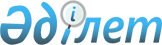 Об определении сфер регулирования предпринимательской деятельности, регуляторные акты которых подлежат включению в реестр обязательных требований в сфере предпринимательстваПостановление Правительства Республики Казахстан от 15 декабря 2022 года № 1016.
      Сноска. Заголовок - в редакции постановления Правительства РК от 28.06.2024 № 509 (вводится в действие по истечении десяти календарных дней после дня его первого официального опубликования).
      Примечание ИЗПИ!Вводится в действие с 01.01.2023.
      В соответствии с подпунктом 1-3) пункта 1 статьи 84 Предпринимательского кодекса Республики Казахстан Правительство Республики Казахстан ПОСТАНОВЛЯЕТ:
      Сноска. Преамбула - в редакции постановления Правительства РК от 28.06.2024 № 509 (вводится в действие по истечении десяти календарных дней после дня его первого официального опубликования).


      1. Определить сферы регулирования предпринимательской деятельности, регуляторные акты которых подлежат включению в реестр обязательных требований в сфере предпринимательства, по разделам согласно Общему классификатору видов экономической деятельности.
      Сноска. Пункт 1 - в редакции постановления Правительства РК от 28.06.2024 № 509 (вводится в действие по истечении десяти календарных дней после дня его первого официального опубликования).


      2. Настоящее постановление вводится в действие с 1 января 2023 года и подлежит официальному опубликованию.
					© 2012. РГП на ПХВ «Институт законодательства и правовой информации Республики Казахстан» Министерства юстиции Республики Казахстан
				
      Премьер-МинистрРеспублики Казахстан 

А. Смаилов
